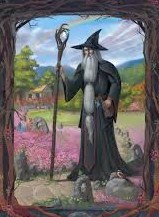 На пне сидит ведьмак, звезды считает когтем — раз, два, три, четыре… Голова у ведьмака собачья и хвост здоровенный, голый.…Пять, шесть, семь… И гаснут звезды, а вместо них на небе появляются черные дырки. Их-то и нужно ведьмаку — через дырки с неба дождик льется.А дождик с неба — хмара и темень на земле.Рад тогда ведьмак: идет на деревню людям вредить.Долго ведьмак считал, уж и мозоль на когте села.Вдруг приметил его пьяненький портной: «Ах ты, говорит, гад!» И побежал за кусты к месяцу — жаловаться.Вылетел из-за сосен круглый месяц, запрыгал над ведьмаком -• не дает ему звезд тушить. Нацелится ведьмак когтем на звезду, а месяц — тут как тут, и заслонит.Рассердился ведьмак, хвостом закрутил — месяц норовит зацепить и клыки оскалил.Притихло в лесу. А месяц нацелился — да как хватит ведьмака по зубам…Щелкнул собачьей пастью ведьмак, откусил половину у месяца и проглотил.Взвился месяц ущербный, свету невзвидел, укрылся за облако.А ведьмак жалобно завыл, и посыпались с деревьев листочки.У ведьмака в животе прыгает отгрызанный месяц, жжет; вертится юлой ведьмак, и так и сяк -нет покоя…Побежал к речке и бултыхнулся в воду… Расплескалась серебряна вода. Лег ведьмак на прохладном дне. Корчится. Подплывают русалки стайкой, как пескари, маленькие… Уставились, шарахнулись, подплыли опять и говорят:— Выплюнь, выплюнь месяц-то.Понатужился ведьмак, выплюнул, повыл немножко й подох.А русалки ухватили голубой месяц и потащили в самую пучину.На дне речки стало светло, ясно и весело.А месяц, что за тучей сидел, вырастил новый бок, пригладился и поплыл между звезд по синему небу.Не впервые ясному бока выращивать.